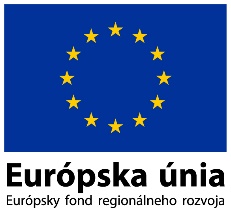 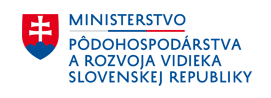 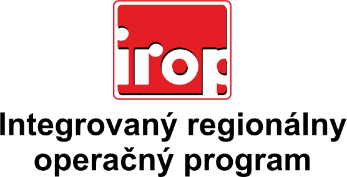 Zoznam odborných hodnotiteľovZoznam odborných hodnotiteľovVyzvanie č. (kód) IROP-PO6-SC61-2016-4Ing. Eva EinetterováVyzvanie č. (kód) IROP-PO6-SC61-2016-4PhDr. Pavol Kopinec, PhD.Vyzvanie č. (kód) IROP-PO6-SC61-2016-4Mgr. Norbert MiklášVyzvanie č. (kód) IROP-PO6-SC61-2016-4Ing. Peter Škovran